МИР ПРОТИВ НАРКОТИКОВ! 27 - ИЮНЯПроблема наркомании является достаточно серьезной в современном мире. С целью пропаганды здорового образа жизни, работниками Дома культуры, в фойе 1 этажа ДК был устроен конкурс рисунков и плакатов на тему: «Мир против наркотиков» среди учеников средней школы. Дети активно рассказывали о том, что такое правильный, здоровый образ жизни. В конкурсе принимали участие более 19 человек. Победителям были вручены Дипломы и памятные призы от Главы администрации г.п. Залукокоаже П.А. Бжахова. Также была составлена концертная программа с участием юных вокалистов, и маленьких пригашенных артистов. Собравшиеся громко аплодировали, подпевали и подтанцовывали. Собралось более 70 человек.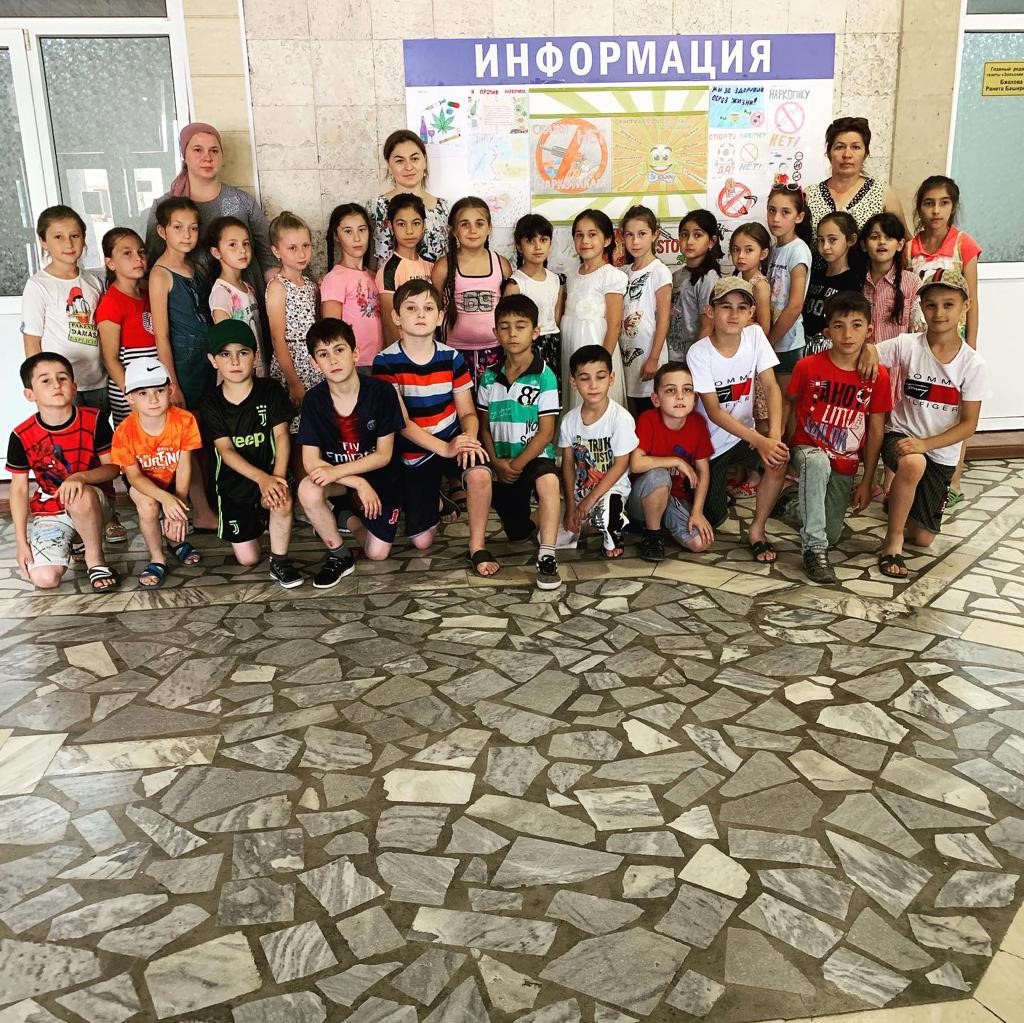 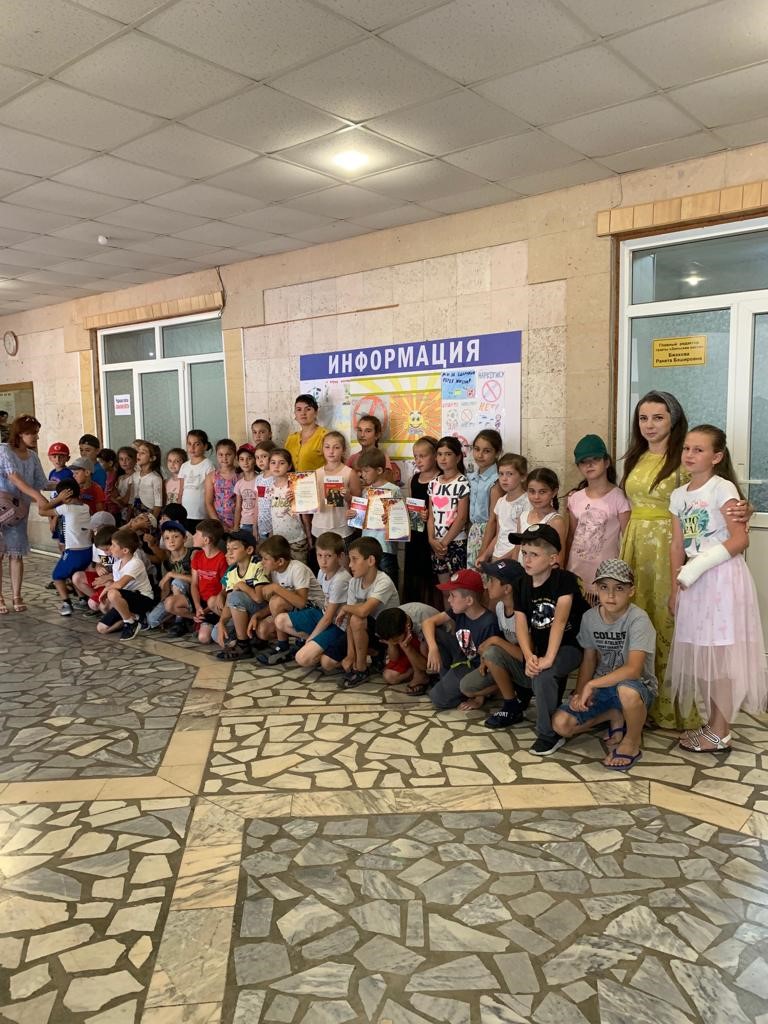 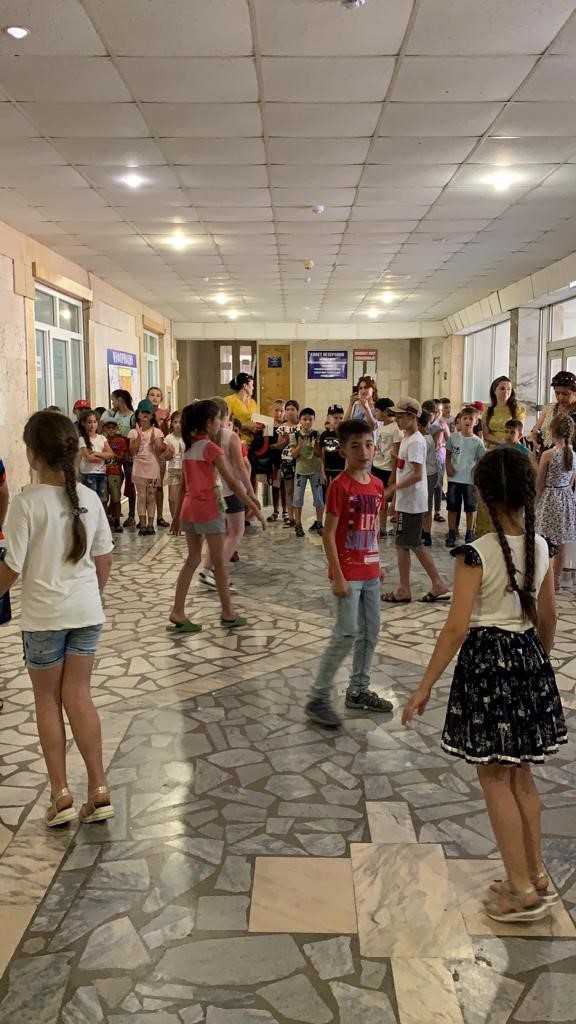 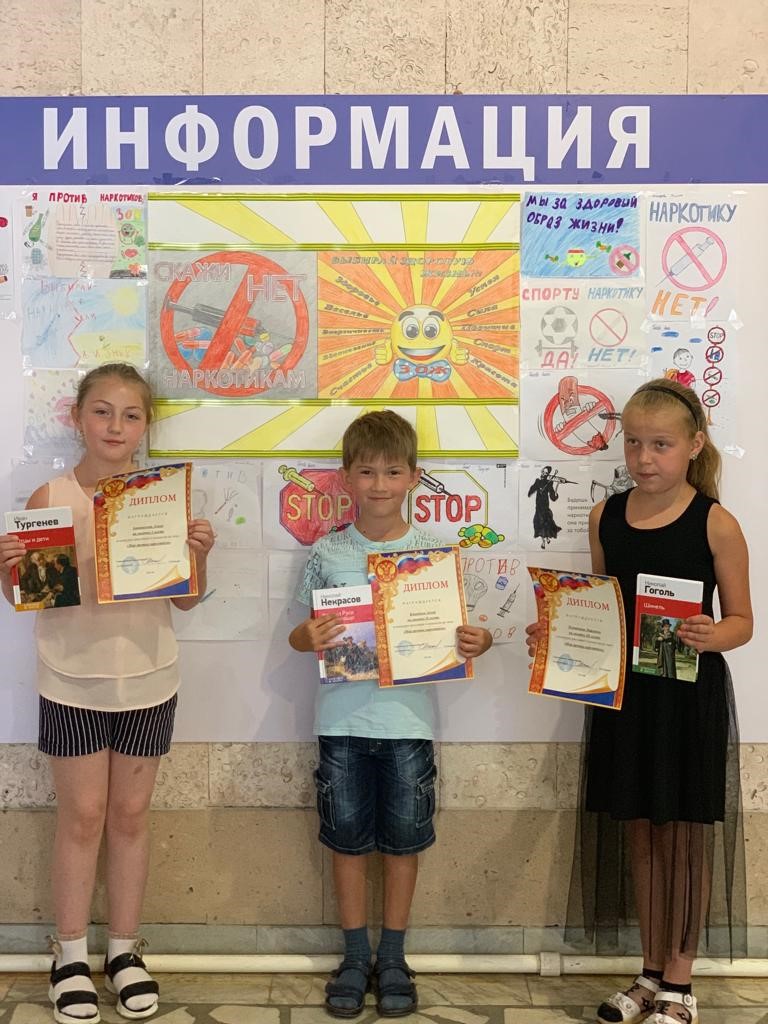 